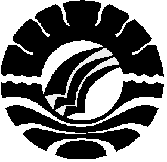 SKRIPSIPENERAPAN MEDIA AUDIO VISUAL UNTUK MENINGKATKAN KEMAMPUAN MENYIMAK MURID PADA MATA PELAJARAN BAHASA INDONESIADI KELAS V SDN SUDIRMAN I KOTA MAKASSAROleh:WIDYAWANTI114 704 0504PROGRAM STUDI PENDIDIKAN GURU SEKOLAH DASARFAKULTAS ILMU PENDIDIKANUNIVERSITAS NEGERI MAKASAAR2015SKRIPSIPENGGUNAAN MEDIA AUDIO VISUAL UNTUK MENINGKATKAN KEMAMPUAN MENYIMAK MURID PADA MATA PELAJARAN BAHASA INDONESIADI KELAS V SDN SUDIRMAN IKOTA MAKASSARWIDYAWANTIPROGRAM STUDI PENDIDIKAN GURU SEKOLAH DASARFAKULTAS ILMU PENDIDIKANUNIVERSITAS NEGERI MAKASAAR2015